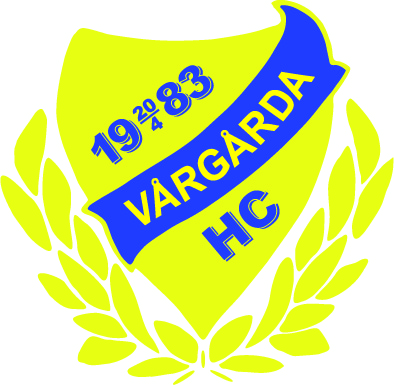 Vårgårda HCRoller, ansvar och arbetsuppgifter2013/20142014-05-09Styrelsen				SidaOrdförande				3Kassör				3Sekreterare				4Ungdomsansvarig			4Utbildningsansvarig			5Sponsoransvarig			5Anläggningsansvarig			6-7Beroende på styrelsens sammansättning kan en ledamot eller suppleant ha flera ansvarsområden. Övriga roller, ansvarsområden och arbetsuppgifter				SidaDomaransvarig			8Kioskansvarig			9Lagorganisation			10Försäljningsansvarig			11Aktivitetsansvarig			11Schema ansvarig			11StyrelsenOrdförandeEnligt stadgarna ska ordföranden:Vara föreningens officiella representantLeda styrelsens förhandlingar och arbeteÖvervaka att föreningens stadgar och övriga för föreningen bindande regler och beslut efterlevs.DessutomVara klubbens övergripande kontakt i lagfrågor med Västra Götalands hockeyförbund, Svenska Hockeyförbundet, Riksidrotts förbund.Vara klubbens övergripande kontaktperson gentemot andra klubbar.KassörEnligt stadgarna ska kassören:Föra medlemsförteckning och se till att medlemmarna betalar beslutade avgifter till föreningenSe till att föreningen söker bidrag (enligt lista) från stat, kommun och idrottsorganisationer m flSvara för föreningens bokföring vilket innebär skyldighet att föra bok över föreningens räkenskaperÅrligen upprätta balans-samt resultaträkningUtarbeta underlag för budget- samt balansräkningSe till att föreningens skatter, avgifter och skulder betalas i tidI förekommande fall upprätta och avge allmän deklaration, särskild uppgift, kontrolluppgifter, uppbördsdeklaration och övriga föreskrivna uppgifter inom skatte- och avgiftsområdetFöra inventarieförteckning, i vilken också av föreningen förvärvade priser införsSe till att såväl föreningens medlemmar i föreningens verksamhet som föreningens byggnader, idrottsmateriel, priser och övriga tillhörigheter är försäkrade på ett betryggande sättÖvrigt:Följa upp att LOK stöd rapporteras in av respektive lagSekreterareEnligt stadgarna ska sekreteraren:Förbereda styrelsens sammanträden och föreningens mötenFöra protokoll över styrelsens sammanträdenSe till att föreningens handlingar hålls ordnade och förvaras på ett betryggande sätt samt att ansvara för att föreningens historia dokumenterasSe till att fattade beslut har verkställtsOm ordförande inte bestämmer annat, underteckna utgående handlingarÅrligen upprätta förslag till handlingsplanDessutom:Huvudansvarig för föreningens mailboxHuvudansvarig för förningens hemsida, varje lag ansvarig för sin delRegelbundet hämta i postboxen och fördela post i som föreningen och bolaget fårDokumentation som sekreteraren ansvarar för:Kallelse, agenda och protokoll på styrelsemötenArkiv av signerade protokollKallelse, agenda och noteringar på av styrelsen sammankallade ledare/tränar mötenKontaktlista styrelsen Att efter årsmötet skicka in protokoll, årsredovisning, verksamhetsberättelse och verksamhetsplan till Västra Götalands IshockeyförbundUngdomsansvarigI ungdomsfrågor vara klubbens kontakt med Västra Götalands hockeyförbund, Svenska Hockeyförbundet, Riksidrotts förbundet.Hjälpa till vid föräldrainformation vid behov.Vara klubbens kontakt med Västergötlands hockeyförbunds distriktslag, t ex utbildningar, uttagningar, träningsdagar.Ansvara för information om ungdomsverksamheten till skolor, kommuner, media.UtbildningsansvarigVara ansvarig för förteckning över de utbildningar klubbens aktiva har gått och behöver gå.Vara uppdaterad på vilka utbildningar som finns och krävs.Inför säsongen informera klubbens aktiva om vilka utbildningar som krävs och se till att de genomförs.Registrerar tränare inför ny säsong till Västergötlands ishockeyförbundVara uppdaterad på föreläsningar, aktiviteter mm som är av intresse för klubbens aktiva.Vara ansvarig för SISU verksamhet.Informera och följa upp att SISU listorna används och fylls i. Samlas in från lag m fl och skickas in.SponsoransvarigVara ansvarig för framtagning och uppdatering av sponsormaterialTeckna nya avtal med sponsorerVara ansvarig för hantering förnyelse och förvaring av sponsoravtalInformera lagen – spelare, tränare, föräldrar för att få hjälp i sponsorarbetetSkapar nya kontakter hos företag och privatpersoner för att hitta möjliga sponsorer.Beställer skyltar.Meddelar kassören vilka och vad som skall faktureras.Försöker förmedla och hyra ut istid till företag och privatpersonerAnläggningsansvarig Ansvarig att planera, driva och genomföra arbetet i anläggningen.Ansvarig för föreningens arbetsgrupp för anläggningsarbete. Arbetsgruppen ska ha deltagare från alla lag i föreningen.Ansvarig för klubbens nycklarArbetsuppgifter inför säsongBolagets ansvar:Starta avfuktaren – 1 vecka före start (enl. instruktion)Starta kylmaskiner (2-3 dagar innan isläggning – enl. instruktion)Vid rätt fuktighet i lokalen och rätt temp på pisten börja byggt is. (55% och under -4°C).Beställa isfärg och linjer – senast 1/8.Föreningens ansvar:Planera för isläggning i god tid till planerad öppningStäda av pistAnsvara för isläggningSe över sarg, nät och att övrig utrustning är i användbart skick.Städa hallGå igenom ismaskinen (enl. checklista).Arbetsuppgifter under säsongBolagets ansvar:Tillsyn av kylmaskiner – enl. instruktion Besiktiga kylmaskiner (nov-dec) (enl. instruktion)Jour för ammoniaklarm samt driftlarm 7dag/veckan dygnet runt – enl. instruktion.Uppdatera kommunen angående drift och kostnader Temperaturen i hallen – fläktar +4°-+6°CSamtliga lag är ansvariga att delta i det vaktmästeri arbete som ska göras på tilldelade veckor. I arbetet ingår bl a: Öppna/stänga hallen, spola rent bås vid stängning, tömma och byta soppåsar, skotta snö utanför dörrar.Inköp av material till anläggningen, ismaskin, drift inom budget, service, sjukvårdsutrustning.Inköp av slipmaterial Inköp av belysning (t ex byte av lampor) och batterierFöreningens ansvar: Tillsyn av ismaskin – Åtgärder (enl. instruktion t ex Batteri- var 5:e vecka, Knivhämtning/lämning idag var 14:e dag)Checka is tjocklek samt kvalitet (enl. instruktion)Hålla rent för överskotts isAllmän tillsyn i hallen – Vaktmästeriveckor, enl. checklistaHuvudansvarig för planering och schemaläggning av vaktmästerveckor.Vara ansvarig för bemanning, upplärning, ansvar mm av ismaskinenArbetsuppgifter efter säsongBolagets ansvar:Stänga ner kylmaskiner – enl. instruktionSe till att isen smälterBesiktiga sarg. Efter issmältning: Besiktiga kylanläggningen inkl. pist och sarg med kommunen och planera ev. åtgärder.Underhålla kylmaskiner enl. schema under icke drift (varje månad) – enl. instruktionFöreningens ansvar:Städa av pisten, rengöra sarg. Besiktning av målen.Övriga roller, ansvarsområden och arbetsuppgifterDomaransvarig  Arbetsuppgifter inför säsong: Väck intresset för att bli domare hos medlemmarna via lapp, samtal mm. Kolla upp med förbundet vilken nivå vi behöver ha på domarna inför säsongen och meddela styrelsen vad som gäller för just VHC´s lag.Kolla över och komplettera upp tröjor, hjälmar, visselpiporKolla i god tid med styrelsen upp när domarutbildning ska hållas och meddela säsongens kommande domare.Gör ett informationsblad till domarna så de vet vad som gäller som domare i VHC.Håll ”på is-kurs” om domarna känner sig osäkra.Arbetsuppgifter under säsong:Håll dig uppdaterad om speldatum och ev. ändringar.Tillsätt domare till matcherna, minst 2 veckor i förväg.En vecka före match. Kolla så att alla domare verkligen kan och vet vilken tid som gäller.Dag före, eller matchdag. Önska domarna lycka till!Finns tillgänglig via telefon så domarna kan få tag på dig före/under/efter match vid tveksamheter.Arbetsuppgifter efter säsong:   Kolla över allt domarmaterial, tvätta tröjor och se om något behöver kompletteras.Tacka alla föreningsdomare personligen för att de ställt upp under säsongenUtvärdera och meddela styrelsen hur säsongen har varitKioskansvarig  Ansvarig för kiosk, inköp förtäring till kiosk och aktiviteter samt lokal. I samarbete med kontaktföräldrar i respektive lag.Arbetsuppgifter inför säsong:Ansvarar för lista över förbrukningsmaterial till kiosken (särskilja vad kioskansvarig och hallen ansvarar för)Inventering av förbrukningsmaterialFylla på förråd av förbrukningsmaterial (soppåsar mm inköps av bolaget)Städutrustning till kiosken (inköps av bolaget)Städning av kiosken och serveringsutrymmetAnsvarig för information för hantering av kiosken vid matchUppdatera prislistanGå igenom kiosksortimentet för säsongenArbetsuppgifter under säsong:Påfyllning av kiosksortiment inför varje match enligt matchschema och övriga planlagda aktiviteter.Kontrollera städning av kiosk och serveringsutrymme, städa om det behövs.I slutet av säsongen, anpassa inköp så lagret minimeras. Minska risk för kassering.Inköp av städmaterialVissa inköp till kiosk; muggar, engångstallrikar och bestick, kaffemuggar, servetterInköp av t ex hockeyartiklar som tejp som säljs i kioskenArbetsuppgifter efter säsong:Inventering av förbrukningsmaterialTömning och städning av kyl och frys Städa ur kiosk och serveringsutrymmeLagorganisationTränare	Ska ha eller få rätt utbildning för lagets nivå.Ska aktivt arbeta utifrån VHC’s värdegrundLagledareNärvarorapportering	Träning, match och övriga aktiviteterAdministration	Ansvarig för att lagets aktiva är försäkrade, registrerade, har licens.  Ansvarar för att alla spelare och föräldrar får information och betalar medlemsavgiften.Ansvarig att söka dispenser.Rapportera in LOK-stödHantera eventuella omplaneringar av matcher under säsongen.Lagets anslagstavla håll med uppdaterad information	Ansvarig för att laget har en lagorganisation som är klar och informerad till styrelsen i o m säsongsstart		Inköp av material till lagen efter styrelsebeslutAnsvarig för låneväskor (gäller skridsko/hockeyskolan)Lagorganisation:Match organisation	Föräldrar* från respektive lag till Kiosk, Sekretariat, Städning bås och omklädningsrum mmIsmaskinister	Föräldrar* för respektive lag ska utbildasVaktmästeri	Hjälp av föräldrar* enligt schema från Anläggning/Vaktmästeri ansvarigSkridskoslipning	Föräldrar* från respektive lagSponsorarbete	Önskvärt att ha deltagare från alla lagAktiviteter	Lagförälder* för laget ska utsesKontaktperson i styrelsen från laget*eller aktiva i seniorlag/damlagFörsäljnings ansvarig	Ansvarig för samordningen av försäljning enligt styrelsens beslut, t ex New Body, Korv mm. Med hjälp av kontaktföräldrar i respektive lagAktivitets ansvarig	Hålla ihop och planera arbetet tillsammans med arbetsgrupper. T ex en VHC cup, Rinkbandy mmSchema ansvarigBokningar istider (ej skolans tider, dessa ansvara kommunen för) matcher och träningar, uppdatera hemsidan och anslagstavla i hallen. 